                                                                                                                                                                                                        О Т К Р Ы Т О Е    А К Ц И О Н Е Р Н О Е     О Б Щ Е С Т В О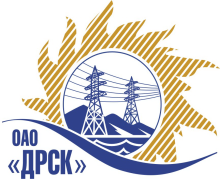 		Итоговый протокол по выбору победителягород  Благовещенск, ул. Шевченко, 28ПРЕДМЕТ ЗАКУПКИ:Закрытый запрос цен для подрядчиков, заключивших рамочное соглашение на выполнение работ Закупка 490 раздел 2.1.1.«Разработка проектно-сметной документации для нужд филиала ОАО "ДРСК"-"Амурские ЭС"»:Лот 6  «Разработка ПСД для выполнения мероприятий по технологическому присоединению заявителей к электрическим сетям 0,4 кВ для СП «ЦЭС» филиала ОАО «ДРСК» - «Амурские ЭС».Планируемая стоимость закупки в соответствии с ГКПЗ:  Лот № 6 -  1 162 617,76  руб. ПРИСУТСТВОВАЛИ:	На заседании присутствовали члены Закупочной комиссии 2 уровня. ВОПРОСЫ, ВЫНОСИМЫЕ НА РАССМОТРЕНИЕ ЗАКУПОЧНОЙ КОМИССИИ: 1. О признании предложений соответствующими условиям закупки2. О ранжировке предложений Участников закупки. Выбор победителяРАССМАТРИВАЕМЫЕ ДОКУМЕНТЫ:Протокол вскрытия конвертов Индивидуальное заключение А.А. Майорова.Индивидуальное заключение Лаптева И.А.ВОПРОС 1 «О признании предложений соответствующими условиям закупки»ОТМЕТИЛИ:Предложения ООО «Энергоцентр» г. Благовещенск, пер. Релочный, д.3, каб. 43, ООО «Энергострой» г. Благовещенск, с. Белогорье,  ул. Призейская, 4  признаются удовлетворяющим по существу условиям закупки. Предлагается принять данные предложения к дальнейшему рассмотрению.ВОПРОС 2  «О ранжировке предложений Участников закупки. Выбор победителя»ОТМЕТИЛИ:В соответствии с требованиями и условиями, предусмотренными извещением о закупке и Закупочной документацией, предлагается ранжировать предложения следующим образом: На основании вышеприведенной ранжировке предложений предлагается признать Победителем Участника, занявшего первое место, а именно: «Разработка проектно-сметной документации для нужд филиала ОАО "ДРСК"-"Амурские ЭС"»:Лот 6  «Разработка ПСД для выполнения мероприятий по технологическому присоединению заявителей к электрическим сетям 0,4 кВ для СП «ЦЭС» филиала ОАО «ДРСК» - «Амурские ЭС».ООО «Энергоцентр» г. Благовещенск, пер. Релочный, д.3, каб. 43. Предложение на сумму -  663 796,44 руб. без учета НДС (НДС не предусмотрен).  Сроки выполнения работ: Дата начала работ: с момента заключения договора подряда. Дата окончания работ: 31.01.2014 Продолжительность выполнения работ: 30дней. Оплата выполненных работ: Оплата производится за каждый выполненный этап с оформлением акта сдачи-приемки выполненных работ по этапу и счета, с последующим оформлением счета-фактуры. Расчет производится путем перечисления денежных средств на расчетный счет Подрядчика в течение 30 календарных дней с момента подписания актов сдачи-приемки выполнения работ обеими сторонами. Окончательный расчет производится после устранения Подрядчиком замечаний Заказчика и получения положительного заключения по выполненной документации на основании акта выполненных работ по последнему этапу и счета. Гарантии выполненных работ: Гарантия подрядчика на своевременное и качественное  выполнение работ, а так же на устранение дефектов, возникающих по его вине составляет: 3 (три) года.РЕШИЛИ:Признать предложения ООО «Энергоцентр» г. Благовещенск, пер. Релочный, д.3, каб. 43, ООО «Энергострой» г. Благовещенск, с. Белогорье,  ул. Призейская, 4 удовлетворяющими условиям закупкиУтвердить ранжировку и признать Победителем Участника, занявшего первое место, а именно: 1 место: ООО «Энергоцентр»2 место: ООО «Энергострой»На основании вышеприведенной ранжировки предложений признать Победителем Участника, занявшего первое место, а именно: «Разработка проектно-сметной документации для нужд филиала ОАО "ДРСК"-"Амурские ЭС"»:Лот 6  «Разработка ПСД для выполнения мероприятий по технологическому присоединению заявителей к электрическим сетям 0,4 кВ для СП «ЦЭС» филиала ОАО «ДРСК» - «Амурские ЭС».ООО «Энергоцентр» г. Благовещенск, пер. Релочный, д.3, каб. 43. Предложение на сумму -  663 796,44 руб. без учета НДС (НДС не предусмотрен).  Сроки выполнения работ: Дата начала работ: с момента заключения договора подряда. Дата окончания работ: 31.01.2014 Продолжительность выполнения работ: 30дней. Оплата выполненных работ: Оплата производится за каждый выполненный этап с оформлением акта сдачи-приемки выполненных работ по этапу и счета, с последующим оформлением счета-фактуры. Расчет производится путем перечисления денежных средств на расчетный счет Подрядчика в течение 30 календарных дней с момента подписания актов сдачи-приемки выполнения работ обеими сторонами. Окончательный расчет производится после устранения Подрядчиком замечаний Заказчика и получения положительного заключения по выполненной документации на основании акта выполненных работ по последнему этапу и счета. Гарантии выполненных работ: Гарантия подрядчика на своевременное и качественное  выполнение работ, а так же на устранение дефектов, возникающих по его вине составляет: 3 (три) года.ДАЛЬНЕВОСТОЧНАЯ РАСПРЕДЕЛИТЕЛЬНАЯ СЕТЕВАЯ КОМПАНИЯУл.Шевченко, 28,   г.Благовещенск,  675000,     РоссияТел: (4162) 397-359; Тел/факс (4162) 397-200, 397-436Телетайп    154147 «МАРС»;         E-mail: doc@drsk.ruОКПО 78900638,    ОГРН  1052800111308,   ИНН/КПП  2801108200/280150001№ 93/УКС-ВП«27» декабря  2013 годаМесто в ранжировкеНаименование и адрес участникаЦена заявки, руб. без учета НДСИные существенные условияЛот 6  «Разработка ПСД для выполнения мероприятий по технологическому присоединению заявителей к электрическим сетям 0,4 кВ для СП «ЦЭС» филиала ОАО «ДРСК» - «Амурские ЭС».Лот 6  «Разработка ПСД для выполнения мероприятий по технологическому присоединению заявителей к электрическим сетям 0,4 кВ для СП «ЦЭС» филиала ОАО «ДРСК» - «Амурские ЭС».Лот 6  «Разработка ПСД для выполнения мероприятий по технологическому присоединению заявителей к электрическим сетям 0,4 кВ для СП «ЦЭС» филиала ОАО «ДРСК» - «Амурские ЭС».Лот 6  «Разработка ПСД для выполнения мероприятий по технологическому присоединению заявителей к электрическим сетям 0,4 кВ для СП «ЦЭС» филиала ОАО «ДРСК» - «Амурские ЭС».1 местоООО «Энергоцентр» г. Благовещенск, пер. Релочный, д.3, каб. 43663 796,44НДС не предусмотрен.  Сроки выполнения работ:Дата начала работ: с момента заключения договора подрядаДата окончания работ: 31.01.2014 Продолжительность выполнения работ: 30днейУсловия финансирования:Оплата выполненных работ: Оплата производится за каждый выполненный этап с оформлением акта сдачи-приемки выполненных работ по этапу и счета, с последующим оформлением счета-фактуры.Расчет производится путем перечисления денежных средств на расчетный счет Подрядчика в течение 30 календарных дней с момента подписания актов сдачи-приемки выполнения работ обеими сторонами.Окончательный расчет производится после устранения Подрядчиком замечаний Заказчика и получения положительного заключения по выполненной документации на основании акта выполненных работ по последнему этапу и счета.Гарантии выполненных работ:Гарантия подрядчика на своевременное и качественное  выполнение работ, а так же на устранение дефектов, возникающих по его вине составляет: 3 (три) года.2 местоООО «Энергострой» г. Благовещенск, с. Белогорье,  ул. Призейская, 4784 870,67926 147,40  руб. с учетом НДС. Сроки выполнения работ:Дата начала работ: с момента заключения договора подрядаДата окончания работ: 31.01.2014 Продолжительность выполнения работ: 30днейУсловия финансирования:Оплата выполненных работ: Оплата производится за каждый выполненный этап с оформлением акта сдачи-приемки выполненных работ по этапу и счета, с последующим оформлением счета-фактуры.Расчет производится путем перечисления денежных средств на расчетный счет Подрядчика в течение 30 календарных дней с момента подписания актов сдачи-приемки выполнения работ обеими сторонами.Окончательный расчет производится после устранения Подрядчиком замечаний Заказчика и получения положительного заключения по выполненной документации на основании акта выполненных работ по последнему этапу и счета.Гарантии выполненных работ:Гарантия подрядчика на своевременное и качественное  выполнение работ, а так же на устранение дефектов, возникающих по его вине составляет: 3 (три) года.Ответственный секретарь Закупочной комиссии: Моторина О.А. _____________________________Технический секретарь Закупочной комиссии: Бражников Д.С.  _______________________________